Meeting Summary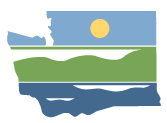 WRIA 10 Watershed Restoration and EnhancementCommittee MeetingAugust 7, 2019 | 9:30 a.m.-12:30p.m.|WRIA 10 Committee WebpageLocationPuyallup Public Library324 S. Meridian, PuyallupCommittee ChairRebecca BrownRebecca.brown@ecy.wa.govHandoutsAgendaConsumptive Use ApproachDriving DirectionsAttendanceCommittee Representatives and Alternates *Paul Marrinan (City of Puyallup)Jeremy Metzler (City of Edgewood)Allan Warren (Pierce Conservation District)Lisa Tobin (City of Auburn)Austin Jennings, alternate (Pierce County)Carla Carlson (Muckleshoot Indian Tribe)Robert Wright, alternate (City of Sumner)Char Naylor (Puyallup Tribe)Liz Bockstiegel (WDFW)Jim Morgan (City of Pacific)Greg Reed (City of Orting)Tim Osborne (Lakehaven Water and Sewer District)Jessie Gamble (MBA Pierce)Rebecca Brown, Chair (Ecology)Committee Representatives and Alternates in Not Attendance*City of Bonney LakeCity of FifeCity of EnumclawCity of TacomaPuyallup River Watershed CouncilSalmon Recovery LEOther Attendees*Spencer Easton (ESA, Facilitator)Jim Pacheco (WA Dept. of Ecology)Tom Culhane (WA Dept. of Ecology)Madeline Remmen (ESA, Information Manager)*Attendees list is based on sign-in sheet.Meeting SummaryNo revisions to the summary. The summary was approved.Public CommentNo comments.Updates and AnnouncementsTechnical memo on sub basin delineations is posted on the website.NEB Final guidance is up on the website and available to everyone, we will talk more about in SeptemberACTION: Take a look at the NEB before the September meeting (mostly the main body, which is 14 pages)First round of PE well and population projections is on the webpage, we will refine them.688 PE wells in WRIA 10, will change. They are going to project a range in the next round of projectionsWill discuss more in workgroup meeting and at September meeting.Now that we have draft estimates, there is an interest in streamlining the process to get to projects and possibly finish early.This is an opportunity to focus on net benefit, not just offset. Consumptive Use Work Plan: HDR will look at a number of scenarios: Ecology’s recommendation, metered water data, and other alternative assumptions if the committee wants.HDR will run numbers and present the legal limit to the committee for background but will leave it out of the final tech memo and plan.This will be a theoretical number, but not realistic We will talk more about it next month and at Aug 20 work group meeting.There is a difference in how much water is used between PE well and metered water.Little incentive to conserve for PE wellWill take look at water use for small water systems that charge a flat rate instead of all metered wells, which will avoid that pitfall.Still will be a discrepancy since even a flat rate system is measured.HDR will analyze metered water because useful to do a second CU analysis using different method and set of assumptions.Changes to Pierce Surface Water Management staffing. We will see more of Tim Hagen at these meetingsSite VisitsClarks Creek and Clear Creek – these are habitat projects and not offset projects, but they provide some streamflow benefit.Good examples of things happening in this watershed.All made with partnerships, which will be very important.Clarks Creek Char Naylor (Puyallup Tribe) and Paul Marrinan (City of Puyallup) gave a short presentation about the Clarks Creek project, which has multiple partners.  The project primarily provides benefits primarily for sediment control, but also has benefits for water storage. The project was completed in October/November of 2018 and uses timber frames to control the flow of the channel to prevent and control down cutting, bank wasting events and erosion. Committee members asked about cost, construction, entities involved, and what the condition of the channel was before the project.  Clear Creek Jenn Stebbings (Port of Tacoma) led the Committee through the Clear Creek project and gave a presentation about how the project restored a wetland by reconnecting Clear Creek to the floodplain and its historic channel. Before the restoration project, this area was a muddy field/wetland of reed canary grass and was often flooded for weeks to months at a time, whereas now with the restoration the area only stays flooded for hours to days. She stated this project is proof that “if you build it they will come back” when referring to the wildlife and fish that have returned to the area. Wildlife within the site now includes 60 species of birds, beavers and several species of salmonids (Coho, Chinook, Cutthroat and Steelhead). She also explained that this project could become a potential revenue source through the selling of mitigation credits.Committee members asked about historic conditions, how the project was constructed, how much pre and post project monitoring is occurring, and fish and wildlife use of the site. Action Items and Next StepsTechnical workgroup is meeting on August 20, 10:30 am – 12 pm via WebEx. Let Rebecca know if you would like to attend.Rebecca will look into opportunities to streamline the process (fewer meetings, etc.)Let Rebecca know if you have any ideas about how to streamline/shorten the process.Next Meeting: September 4, Puyallup Public Library. 9:30-12:30.NEB and plan outline.PE well projections.Consumptive use discussion.Projects. 